Allegato 2 – Modulo di adesione in partenariato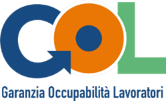 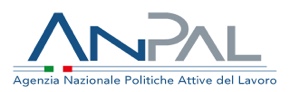 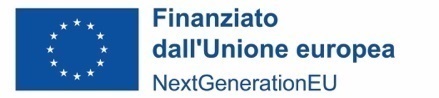 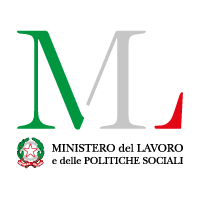 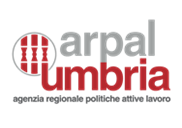 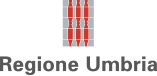 OGGETTO: Manifestazione di interesse per la realizzazione dei corsi di formazione relativi al Percorso 2 - Aggiornamento (Upskilling) e al Percorso 3 - Riqualificazione (Reskilling) – PNRR Programma GOL – PAR Umbria (DGR n. 149 del 25 febbraio 2022) – Avviso DGR 627 del 22 giugno 2022– Adesione in partenariato.MODULO DI ADESIONE IN PARTENARIATO(da allegare alla domanda di candidatura)denominazione e ragione sociale del partnerIl/La sottoscritto/a __________________________ nato/a a _____________ il ________________ domiciliato/a presso ____________________________ in qualità di legale rappresentante  dell’Ente________________________ con sede legale in _______________ cap. _______ via ________________ tel. n. ___________________ fax n. __________________  PEC ____________________ CF ______________ P. IVA ______________ o	organismo formativo accreditato a livello regionale per la macrotipologia formazione continua e permanente e formazione superiore (indicare gli estremi dell’atto di accreditamento/mantenimento) …………………………o	organismo formativo che alla data di scadenza del presente avviso abbia presentato domanda di accreditamento presso la Regione Umbria per la formazione continua e permanente e formazione superioreDICHIARArelativamente all’avviso in oggetto, di aderire in qualità di partner alla candidatura presentata dall’organismo formativo ……………………………….per l’ammissione all’elenco degli Organismi accreditati alla formazione continua e permanente ed a quella superiore della Regione Umbria che intendono concorrere alla realizzazione degli interventi di formazione previsti al Percorso 2 - Aggiornamento “Upskilling” e al Percorso 3 - Riqualificazione “Reskilling”, compresa la formazione per lo sviluppo delle competenze digitali - Piano Nazionale di Ripresa e Resilienza (PNRR), Programma GOL in attuazione del PAR Umbria (Dgr n. 149 del 25 febbraio 2022).Consapevole delle responsabilità e delle sanzioni penali stabilite dalla legge in caso di falsità in atti e dichiarazioni mendaci (art. 76 D.P.R. n. 445/2000) e della decadenza dai benefici eventualmente conseguenti al provvedimento emanato sulla base di dichiarazioni non veritiere (art. 75 D.P.R. n. 445/2000)2dichiaradi aver preso visione dell’Avviso e di accettarne senza riserva alcuna, tutte le condizioni;di accettare il sistema dei controlli pubblici, anche con riferimento alle dichiarazioni sostitutive ai sensi del D.P.R. n. 445/2000;di accettare l’applicazione della normativa comunitaria, nazionale e regionale che regola la gestione del PNRR e specificamente per la realizzazione dei corsi di formazione relativi al Percorso 2 - Aggiornamento (Upskilling) e al Percorso 3 - Riqualificazione (Reskilling) previsti dal programma Garanzia di occupabilità dei lavoratori – GOL – PAR Umbria (DGR n. 149 del 25 febbraio 2022).Ai sensi dell’art. 38 del D.P.R. 445/00 allega obbligatoriamente alla presente istanza, copia fronte retro del documento di identità, in corso di validità, del sottoscrittore.Luogo e data, ________________				Firmato digitalmente________________________________Si allega:fotocopia chiara e leggibile del documento di identità valido del legale rappresentante dell’organismo di formazione o di entrambi gli organismi di formazione in caso di partenariato.